Geologic Time in a Calendar YearAdapted from Kentucky Geological Survey ©The scale of geologic time is vast, currently estimated at nearly 4.6 billion years. During that time, life evolved into the familiar forms we see today. These materials are provided to assist in understanding time relationships and how life on Earth changed through time.The dates shown were compiled from several available sources. Table 1 shows some important events in Earth history, presented in the order in which they occurred. The data are also shown on the scale of a calendar year. When geologic time is compressed to the scale of a calendar year, 1 second equals about 146 years. At this scale, World War II began about 0.4 second before midnight on December 31; because of rounding, this is shown as midnight of the new year.Directions:Using the blank calendar provided you and your group will label all the significant events that have taken place since Earth began (January 1st ).Label each month and write in the correct corresponding days (January has 31 days, February has 29, etc)You must label all events on your calendarIf multiple events happen in one day put them in the correct order, bulleted (times aren’t necessary)You must color, shade or box the following eras in a particular color:Precambrian- RedPaleozoic – blueMesozoic- greenCenozoic- yellowFor each period you must label the days/weeks it spans on your calendar similar to this: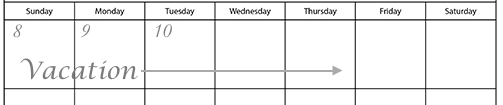 For each month, like a typical wall calendar, you must draw an appropriate image that relates to the happenings of the month (use the empty box to the right)Must have colorWhen finished answer the questions on the back as a group (all members will be responsible for knowing this information on their test)Geologic Time Scale Questions:What era is the longest?How many years does/did it span?What era is the shortest?How many years does/did it span?What era do we live in?What period do we live in?What percentage of time did dinosaurs roam?What percentage of time have hominids existed?What percentage of time have land plants existed?Why do you think the Paleozoic era is divided into many different time periods while Precambrian is not?Come up with an acronym that will help you memorize the eras from most recent to older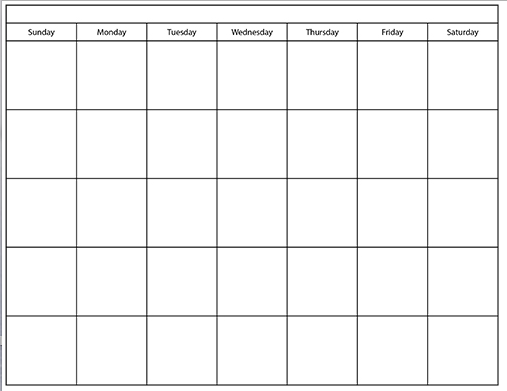 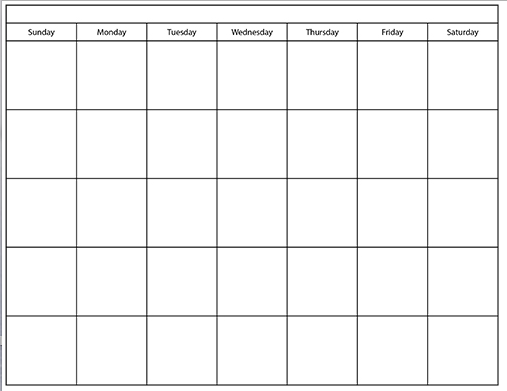 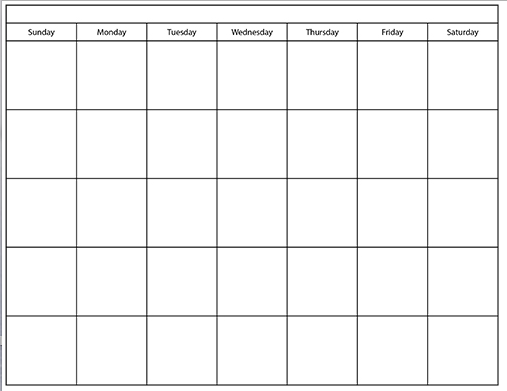 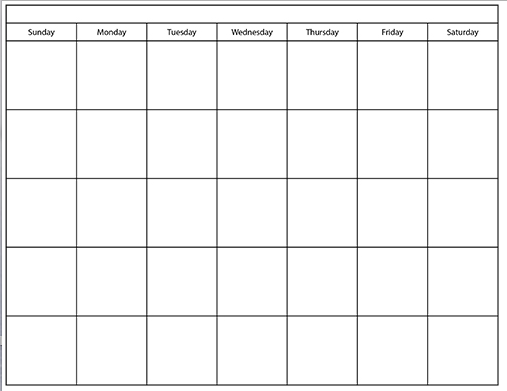 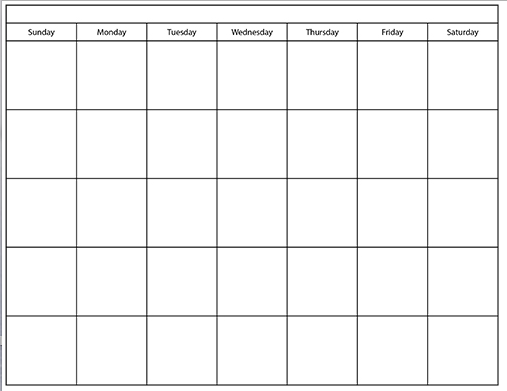 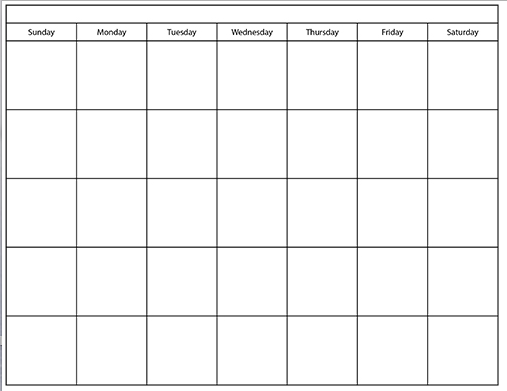 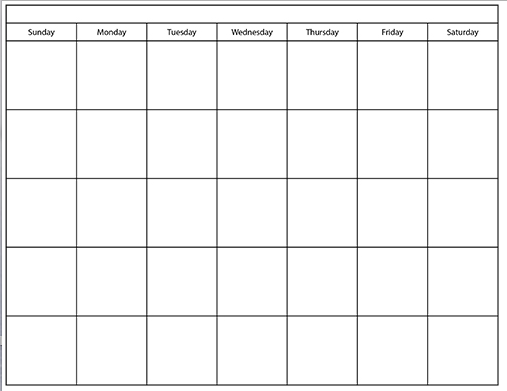 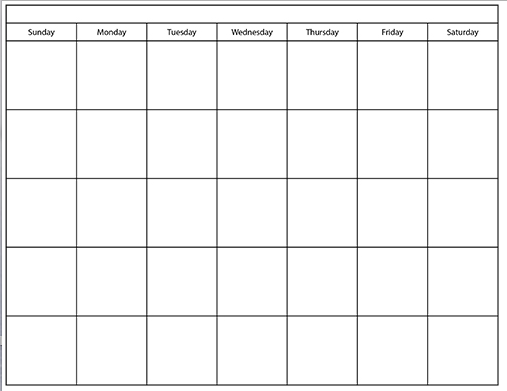 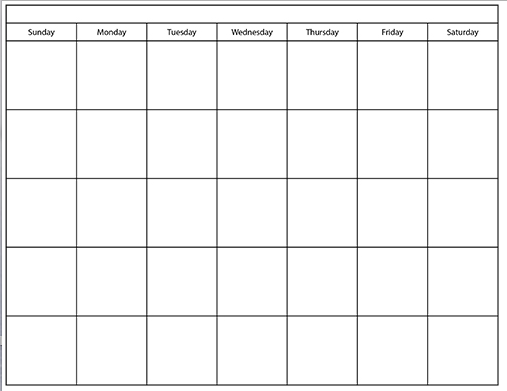 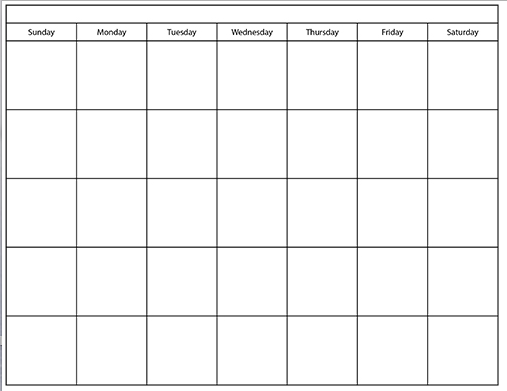 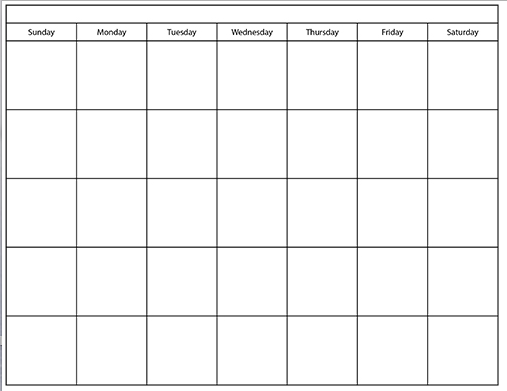 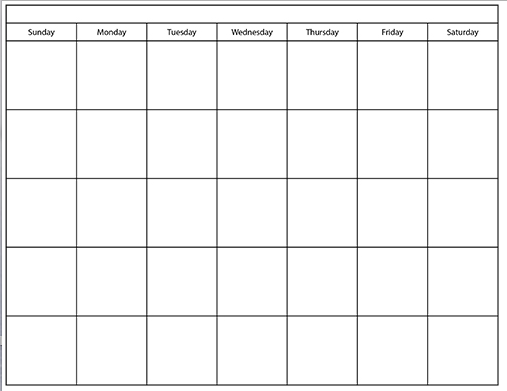 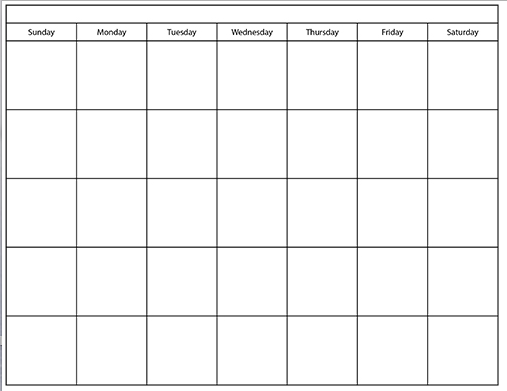 